VENDREDI 9 AVRIL                            Bonjour à tous, chers CE2B!   Pour commencer, voici les réponses aux devinettes de jeudi 8 avril. 1. Qu’est-ce qui pèse plusieurs tonnes, qui ne flotte pas, qui ne nage pas mais qui peut quand même traverser un fleuve ? UN PONT2.Que fait un dessinateur de bandes dessinées dans une baignoire ? DES BULLES3. CharadeMon premier a six faces. On dort dans mon deuxième. Mon troisième est le pluriel de ciel. Mon tout signifie très bonDELICIEUX          Voici les nouvelles devinettes du jour ! 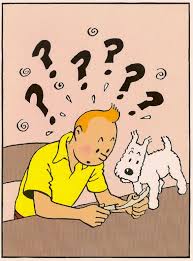 1. Quelle est la lettre de l’alphabet qui permet de respirer ?2. J’ai six pattes et je marche sur la tête. Qui suis-je ?3. Quelle est la lettre de l’alphabet qui désaltère ?FRANÇAISOrthographe- Dictée de la liste n°21 sans modèle. - Relis bien « je retiens » sur l’accord dans le groupe nominal page 180.  -Dans ton cahier, réalise les exercices n°4 et n°5 page 181.Vocabulaire- Relis bien la leçon que je t’ai donnée vendredi sur les différents sens d’un mot.- Ensuite, dans ton cahier, réalise l’exercice n°7 page 201.MATHEMATIQUESCalculs- Rends-toi sur le site internet calculatice, clique sur « niveau ce2 », choisis les exercices de calcul qui te plaisent. https://calculatice.ac-lille.fr/spip.php?rubrique2- Réalise la fiche 18 « multiplication posée 2 ».LECTURE / HISTOIRE- Lis le document sur l’Antiquité que je t’ai donné vendredi et réalise les petits exercices de ce document. ARTS VISUELS- Continue le travail sur Bahmann.SCIENCES ET TECHNOLOGIEContinue la fabrication de ta voiture à propulsion.